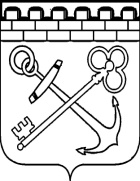 КОМИТЕТ ПО РАЗВИТИЮ МАЛОГО, СРЕДНЕГО БИЗНЕСАИ ПОТРЕБИТЕЛЬСКОГО РЫНКА ЛЕНИНГРАДСКОЙ ОБЛАСТИПРИКАЗО признании утратившими силу некоторых приказов комитета по развитию малого, среднего бизнеса и потребительского рынка Ленинградской областиВ целях приведения нормативных правовых актов Ленинградской области в соответствие с действующим законодательством п р и к а з ы в а ю:1. Признать утратившими силу следующие приказы комитета по развитию малого, среднего бизнеса и потребительского рынка Ленинградской области:1) от 20.04.2011 № 11 «О внесении изменений в приказ комитета по развитию малого, среднего бизнеса и потребительского рынка Ленинградской области от 10 декабря 2010 года № 18 «Об утверждении состава комиссии по соблюдению требований к служебному поведению гражданских служащих Ленинградской области в комитете по развитию малого, среднего бизнеса и потребительского рынка Ленинградской области и утверждении порядка ее работы»;2) от 10.05.2011 № 13 «О внесении изменений в приказ комитета по развитию малого, среднего бизнеса и потребительского рынка Ленинградской области от 10.12.2010 № 18 «Об утверждении состава комиссии по соблюдению требований к служебному поведению гражданских служащих Ленинградской области в комитете по развитию малого, среднего бизнеса и потребительского рынка Ленинградской области и утверждении порядка ее работы»;3) от 02.04.2013 № 3 «О внесении изменений в приказ комитета по развитию малого, среднего бизнеса и потребительского рынка Ленинградской области от 10 декабря 2010 года № 18 «Об утверждении состава комиссии по соблюдению требований к служебному поведению государственных гражданских служащих Ленинградской области и урегулированию конфликта интересов в комитете по развитию малого, среднего бизнеса и потребительского рынка Ленинградской области и утверждении порядка ее работы»;4) от 15.11.2013 № 21 «О внесении изменений в приказ комитета по развитию малого, среднего бизнеса и потребительского рынка Ленинградской области от 10 декабря 2010 года № 18 «Об утверждении состава комиссии по соблюдению требований к служебному поведению государственных гражданских служащих Ленинградской области и урегулированию конфликта интересов в комитете по развитию малого, среднего бизнеса и потребительского рынка Ленинградской области и утверждении порядка ее работы»;5) от 11.08.2014 № 14 «О внесении изменений в приказ комитета по развитию малого, среднего бизнеса и потребительского рынка Ленинградской области от 10 декабря 2010 года № 18 «Об утверждении состава комиссии по соблюдению требований к служебному поведению государственных гражданских служащих Ленинградской области и урегулированию конфликта интересов в комитете по развитию малого, среднего бизнеса и потребительского рынка Ленинградской области и утверждении порядка ее работы»;6) от 22.09.2014 № 19 «О внесении изменений в приказ комитета по развитию малого, среднего бизнеса и потребительского рынка Ленинградской области от 10 декабря 2010 года № 18 «Об утверждении состава комиссии по соблюдению требований к служебному поведению государственных гражданских служащих Ленинградской области и урегулированию конфликта интересов в комитете по развитию малого, среднего бизнеса и потребительского рынка Ленинградской области и утверждении порядка ее работы»;7) от 13.04.2015 № 11 «О внесении изменений в приказ комитета по развитию малого, среднего бизнеса и потребительского рынка Ленинградской области от 10 декабря 2010 года № 18 «Об утверждении состава комиссии по соблюдению требований к служебному поведению государственных гражданских служащих Ленинградской области и урегулированию конфликта интересов в комитете по развитию малого, среднего бизнеса и потребительского рынка Ленинградской области и утверждении порядка ее работы»;8) от 18.02.2016 № 2 «О внесении изменений в приказ комитета по развитию малого, среднего бизнеса и потребительского рынка Ленинградской области от 10 декабря 2010 года № 18 «Об утверждении состава комиссии по соблюдению требований к служебному поведению государственных гражданских служащих Ленинградской области и урегулированию конфликта интересов в комитете по развитию малого, среднего бизнеса и потребительского рынка Ленинградской области и утверждении порядка ее работы»;9) от 31.10.2017 № 21 «О внесении изменений в приказ комитета по развитию малого, среднего бизнеса и потребительского рынка Ленинградской области от 10.12.2010 № 18»;10) от 13.08.2020 № 24 «О внесении изменений в приказ комитета по развитию малого, среднего бизнеса и потребительского рынка Ленинградской области от 10 декабря 2010 года № 18 «Об утверждении состава комиссии по соблюдению требований к служебному поведению государственных гражданских служащих Ленинградской области и урегулированию конфликта интересов в комитете по развитию малого, среднего бизнеса и потребительского рынка Ленинградской области и утверждении порядка ее работы»;11) от 09.04.2021 № 24 «Об утверждении группы по оплате труда руководителя и коэффициента масштаба управления для Государственного казенного учреждения Ленинградской области «Ленинградский областной центр поддержки предпринимательства».2. Признать утратившими силу: 1) пункт 1 приказа комитета по развитию малого, среднего бизнеса и потребительского рынка Ленинградской области от 04.06.2015 № 17 «О внесении изменений в отдельные приказы комитета по развитию малого, среднего бизнеса и потребительского рынка Ленинградской области по вопросам противодействия коррупции»;2) пункт 1 приказа комитета по развитию малого, среднего бизнеса и потребительского рынка Ленинградской области от 15.10.2020 № 28 «О внесении изменений в отдельные приказы комитета по развитию малого, среднего бизнеса и потребительского рынка Ленинградской области».Председатель комитетапо развитию малого, среднего бизнеса и потребительского рынка Ленинградской области 		                                                          С.И. Нерушай